Project 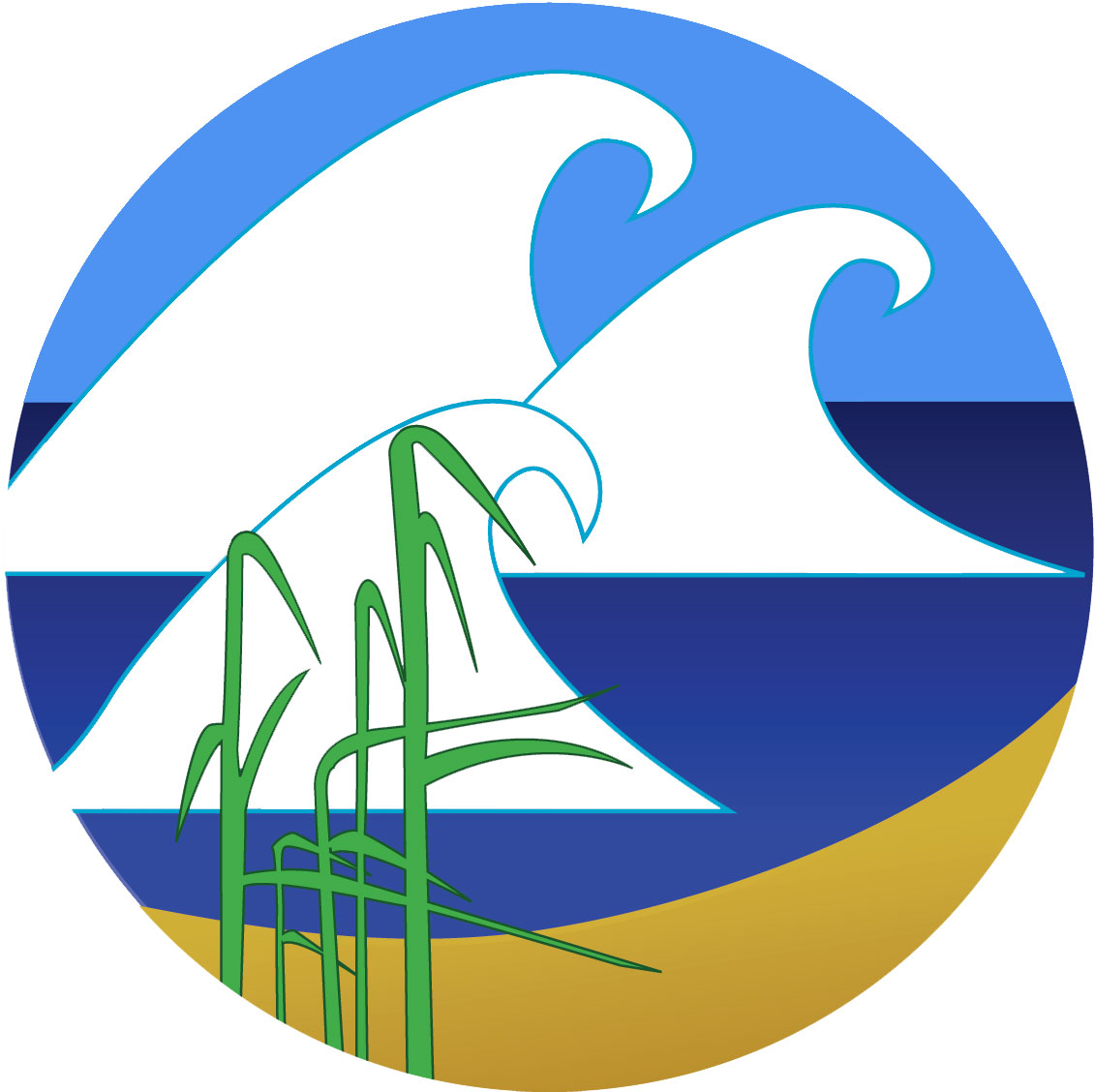 OceanologyAPPLICATION FOR EMPLOYMENTEqual Opportunity EmployerIt is the policy of Project Oceanology to provide equal opportunity without regard to race, color, sex, religion, creed, national origin, ancestry, age, marital status, sexual orientation, political affiliation or because the employee is a veteran or a qualified individual with a disability.  All questions must be answered and application signed.Total Hours Available per Week: _____Would you work:   ___Full-Time     ___Part-Time     ___Seasonal     ___TemporaryAre you willing to work overtime, when and as required?   ___Yes   ___NoAre you willing to relocate?  ___Yes   ___No	                                         Are you willing/able to Travel?  ___Yes   ___NoEducational Background       Are you going to school now? ___Yes ___No   Where ______________________           ___Day Classes   ___Night ClassesEmployment HistoryProject Oceanology reserves the right to contact prior and current employers. Please give accurate, complete, full-time and part-time employment record.  Start with your present or most recent employer.  Include military experience if applicable.  Do not indicate, “see resume.”ReferencesList the name, address and best contact number of three professional references who are not related to you.  If applicable, list three school or personal references who are not related to you. Rev. 1.20Last Name                     First                         MiddleDateStreet AddressE-Mail AddressHome PhoneCell PhoneCity, State, ZipBusiness PhoneHave you ever worked for Project Oceanology?_____ Yes     _____ NoIf Yes, indicate your dates of employment and your reasons for leaving employment:How did you hear about this position?Position DesiredCan you furnish proof of your right to work in the U.S.A.____Yes                    NoDriver’s License Number:When will you be available to begin work?When is the best time to reach you?May we contact you at work?Are you under 18 years of age?     _____ Yes     _____ NoIf “yes”, state your date of birth - mo. _____ day _____ yr. _____Can you furnish a Statement of Age/Working Paper as appropriate?  _____ Yes     _____ NoIf hired, is there anything that would prevent you from reporting to work each day on time to perform your job duties?Hours AvailableSunMonTueWedThuFriSatFromToSpecial Training      ___ First Aid Training   ___ American Red Cross                                   ___ Connecticut Safe Boating Certificate                                      ___ American Heart Association         ___ Cardiopulmonary Resuscitation    ___ American Red Cross                                                                      ___ American Heart Association       ___ Coast Guard License      ____ Tonnage      __________________ Mariner Reference Number       ___ Lifeguard Certification                                                                                                                                                                                                                                                                                                                                                                                                                                                                                                                                                                        Please list any additional skills and qualifications you possess for the position which you are applying (College students: related coursework is applicable):SchoolName and location of SchoolGrade Point Average or Class RankCourse of StudyNumber of Years CompletedDid You GraduateDegree or DiplomaHighSchoolYes___No ___CollegeYes___No ___OtherEducationYes___No ___1.  Company Name and Mailing AddressPhoneJob Title and Name of SupervisorMay we contact the supervisor?Employed (Month and Year)From               ToReason for LeavingReason for Leaving2. Company Name and Mailing AddressPhoneJob Title and Name of SupervisorMay we contact the supervisor?Employed (Month and Year)From               ToReason for Leaving3. Company Name and Mailing AddressPhoneJob Title and Name of SupervisorMay we contact the supervisor?Employed (Month and Year)From               ToReason for Leaving                                                                                                                                                                        DISCLOSURE AND ACKNOWLEDGMENT REGARDINGDRIVING HISTORY I certify by my signature below that I understand if I am offered and accept employment, my employer may periodically check my driving record.___________________________________	                              ___________Signature		   	                                             Date___________________________________Printed NameDISCLOSURE AND ACKNOWLEDGMENT OF INTENT TO CONDUCT DRUG TEST If applicants are offered and accept employment, Project Oceanology will conduct a urinalysis drug test as part of the application process prior to the start of employment.  This notice is given and the urinalysis drug test will be conducted in accordance with Connecticut General Statutes §§ 31- 51u et seq.  I certify by my signature below that I have read and reviewed the “Disclosure of Intent to Conduct Drug Test,” and I understand that I may be required to submit to a drug test as part of the application process.___________________________________	                              ___________Signature		   	                                             Date___________________________________Printed NameCERTIFICATIONI certify that the information given herein is true and complete to the best of my knowledge.I authorize you to make such investigations and inquiries of the information provided herein, and other matters that relate hereto, as may be necessary.  I hereby release employers, schools and other persons, institutions and businesses from all liability in responding to inquiries in connection with my application. I understand that if I am offered and accept a position, I will be required to submit to a criminal background check prior to employment.  I understand that false or misleading information given in my application or during my interviews may result in a refusal to hire, or discharge in the event of employment.  I understand and agree that, if hired, my employment is at will.  I also understand that if I am hired my employment is for no definite period of time.  I may terminate my employment at any time and I may be dismissed at any time without prior notice.  I further understand and agree that nothing in this application form shall constitute a contract of employment or shall constitute a contract or a guarantee of employment.I also understand that any policies or procedures implemented by Project Oceanology are for purposes of operations only and are not intended to be nor constitute a contract for my employment.  In addition, I understand that any of these policies or procedures may be changed at any time at the employer's discretion and without notice.___________________________________	                              ___________Signature		   	                                             Date___________________________________Printed Name		PROCESSING RECORD Notes:_____________________________________________________________________________Position Offered:_____________________________________________________________________________        Accepted:  Q                      Refused:  Q		       Confirmation Letter Sent: